Развитие эмоционального интеллекта обучающихся на уроках иностранного языка: эффективные педагогические практики осознанного эмоционального развитияИнтеграция современных подростков в социально – экономическую среду происходит в условиях BANI мира (Brittle – хрупкий; Anxious – тревожный; Nonlinear – нелинейный; Incomprehensible – непостижимый), концепция которого требует оперирования не только базовой грамотностью, например, умением читать и писать, но и владения рядом личностных компетенций, позволяющих человеку быть контактным, гибким, обладать позитивным мышлением [7]. Следовательно, для успешного функционирования в условиях современного мира, основанного на тревожности и неопределённости, важно работать над формированием эмоциональной сферы школьников. Что же такое эмоциональный интеллект (EQ)? По мнению Дж. Майера, «Эмоциональный интеллект – это умственные способности, которые помогают воспринимать свои собственные чувства и чувства других людей» [6]. Психологи выделяют следующие компоненты развития эмоционального интеллекта у школьников [5]:ученики с низко развитым эмоциональным интеллектом характеризуются низкой успеваемостью и концентрацией внимания;отсутствием интереса к учебе;затруднением в осознании и определении собственных эмоций.ученики с высоко развитым эмоциональным интеллектом характеризуютсяпроявлением эмпатии и понимании чувств других;низким уровнем тревожности;способностью управлять эмоциями.Разработчики образовательных стандартов также не остались в стороне, поэтому во ФГОС от 31 мая 2021 в Требованиях к результатам освоения программы ООО в качестве задач по развитию эмоционального интеллекта мы находим [8]:различать, называть и управлять собственными эмоциями и эмоциями других;выявлять и анализировать причины эмоций;ставить себя на место другого человека, понимать мотивы и намерения другого;регулировать способ выражения эмоций.В результате работы над развитием EQ мы должны получить сформированную эмоциональную компетенцию, состоящую из следующих компонентов [1]:Таблица 1. Компоненты эмоционального интеллектаСодержат ли учебники иностранных языков задания по развитию эмоционального интеллекта? Проанализировав УМК по английскому языку, можно сделать вывод о видах заданий, представленных в учебниках, направленных на развитие эмоционального интеллекта [2], [3], [4]:диалог-расспрос с выражением эмоционального отношения;этикетный диалог;проектная работа с выражением эмоционального отношения к теме проекта;тексты с эмоциональной окраской;письменные задания, где рассказывается о важных для себя событиях;игровые задания, направленные на развитие стратегий речевого поведения в различных ситуациях.Как данные виды заданий работают на развитие универсальных учебных действий? Личностные УУД: персонализация изучаемого материала помогает осмыслить свое отношение к теме общения и соотнести его со своими чувствами. Обучающиеся говорят о предмете своего интереса, фокусируясь на положительных эмоциях и развивая положительное отношение к жизни (например, проектная работа, диалоги-расспросы). Познавательные УУД: ситуации, представленные в текстах, отражают окружающий мир и жизненные проблемы школьника (проблемы семейных отношений, общение в социальных сетях, проблемы окружающей среды и прочее) и направлены на понимание эмоционального состояния людей на основе сюжетов и ситуаций, описанных в текстах (грусть, радость, сожаление и тд). Содержание текстов направлено на сопереживание героям, понимания их эмоционального состояния, составление вариантов решения проблем, описанных в тексте (например, эмоционально окрашенные тексты, комиксы, письменные задания) Регулятивные УУД: обучение речевой стратегии в этикетном диалоге, контроль за соответствием эталону, представленному в образце, оценка и коррекция своего поведения в командной работе во время проектной работы, дискуссий, дебатов (на высоком уровне развития EQ).  Коммуникативные УУД: понимание эмоционального состояния своего собеседника, управление общением (организация общения в позитивном ключе) (например, этикетный диалог)Как же развивать эмоциональный интеллект обучающихся в рамках предмета «Иностранный язык»? Чтобы решить данный вопрос, необходимо выстроить работу в соответствии с этапами развития EQ. (Дж. Мейр, П. Саловей) [6]. Таблица 2. Матрица педагогических практик осознанного эмоционального развитияОзнакомиться с описанием данных приемов можно по QR - коду: 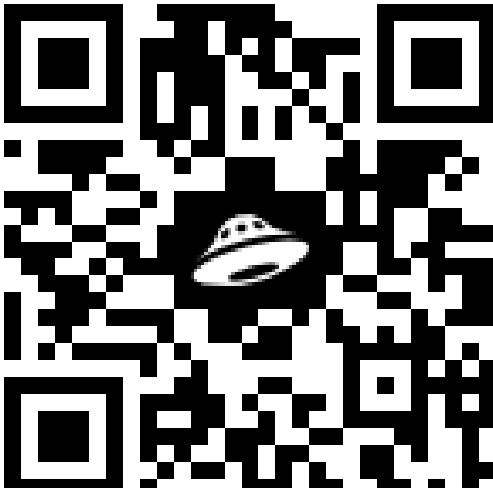  Таким образом, использование приемов по развитию эмоционального интеллекта на уроках иностранного языка происходит на основе анализа либо моделирования различных ситуаций, что способствует формированию личностных навыков для успешной социальной и профессиональной интеграции в будущем. Работа по развитию эмоционального интеллекта – это трудная, но стимулирующая задача для учителя, так как работая в данном направлении сам учитель должен стать более чутким к эмоциональному фону класса и перестроить формат преподавания. Список литературы:Гоулман Д. Эмоциональный интеллект. Почему он может значить
больше, чем IQ / Д. Гоулман. – М.: «Манн, Иванов и Фербер», 2013. 650 с.Ваулина Ю. Е., Подоляко О. Е. Английский в фокусе. Spotlight. 8 класс: учебник для общеобразовательных учреждений / Ю. Е. Ваулина, Д. Дули, О. Е.Подоляко, В. Эванс. – М.: Просвещение,  202.- 216 с. Вербицкая М. В. Forward 9 в 2х ч.: учебник для общеобразовательных организаций 9 класса / М. В. Вербицкая - М.: Просвещение, Pearson, 2022.4 .Комарова Ю.А. Английский язык: учебник для 7 класса общеобразовательных организаций/Ю. А. Комарова, И. В. Ларионова, К. Макбет. – 5-е изд. – М.: OOO «Русское слово – учебник», 2017. –168 с.5. Рыжов Д. М. Исследование и анализ развития эмоционального интеллекта у детей младшего школьного возраста // Вестник Сургутского государственного педагогического университета. 2012. №3. URL: https://cyberleninka.ru/article/n/issledovanie-i-analiz-razvitiya-emotsionalnogo-intellekta-u-detey-mladshego-shkolnogo-vozrasta (дата обращения: 30.06.2023).6. Рыжов Д. М. Современные представления об эмоциональном интеллекте. URL: [https://cyberleninka.ru/article/n/sovremennye-predstavleniya-ob-emotsionalnom-intellekte] (Дата обращения: 20.06.2023).7. Аббревиатуры SPOD, VUCA, BANI плюс PDCA и HADI URL: [https://www.dekanblog.ru] (Дата обращения: 23.06.2023).8. Приказ Министерства просвещения РФ от 31 мая 2021 г. № 287 «Об утверждении федерального государственного образовательного стандарта основного общего образования» URL: [https://www.garant.ru/products/ipo/prime/doc/401333920/] (Дата обращения: 23.06.2023).Компоненты эмоционального интеллектаВнутриличностная направленностьМежличностная направленностьКогнитивныйИдентификация собственных эмоциональных состоянийИдентификация эмоциональных состояний других людейРефлексивныйРефлексия своих поступков и причин возникновения эмоциональных состоянийАнализ мотивов поступков других людейПоведенческийКонтроль своего эмоционального состоянияИспользование полученной эмоциональной информации в общении с окружающимиКоммуникативныйВнутренний позитивный настройЭмпатия, коммуникабельности2-4 классы5-9 классы10-11 классыВосприятие, идентификация эмоций, их выражениеКубик настроенийЗеркалоIce breakerПовтори фразуОбратная реакцияТеатр чтецовПроектная работаКубик настроенийЗеркалоIce breakerОбратная реакцияНемой телевизорТеатр чтецовIce breaker c использованием лексических и грамматических опорНемой телевизорИспользование эмоций для повышения эффективности мыслительной деятельностиДорисуй персонажаОбмен комплиментамиКарта эмпатииChoicesКарта эмпатииChoicesПонимание, осмысление эмоцийДраматизацияДраматизация Дневники добра, побед, хороших воспоминанийЧто случилось?Я радуюсь, грущу…, когдаНевидимый собеседникДогадайся, что чувствует человекЭмоциональная маркировка текстаДраматизация Дневники добра, побед, хороших воспоминанийЧто случилось?Я радуюсь, грущу…, когдаНевидимый собеседникДогадайся, что чувствует человекЭмоциональная маркировка текстаУправление эмоциямиГрупповая работаГрупповые дискуссииРешение проблем от 3 лицаГрупповые дискуссииРешение проблем от 3 лица